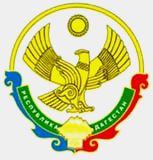 МИНИСТЕРСТВО ОБРАЗОВАНИЯ И НАУКИ РЕСПУБЛИКИ ДАГЕСТАНГОСУДАРСТВЕННОЕ КАЗЕННОЕ ОБЩЕОБРАЗОВАТЕЛЬНОЕ УЧРЕЖДЕНИЕ РЕСПУБЛИКА ДАГЕСТАН «АХТИНИНСКАЯ СРЕДНЯЯ ОБЩЕОБРАЗОВАТЕЛЬНАЯ ШКОЛА ХУНЗАХСКОГО РАЙОНА»_____________________________________________________________________________368083, Кумторкалинский район, п/о Аджидада. с. Ахтини ОГРН 1020502232508, ИНН 0516008476, тел. 89280597771ПРИКАЗ от 25 мая  2020 года                                                                             № 19“Об особенностях заполнения и выдачи аттестатов об основном общем образовании в 2020 году”    Во исполнения пункта 2 постановления Правительства Российской Федерации от 10 июня 2020 г. № 842  и приказа Министерства просвещения РФ от 11 июня 2020 г. № 295  «Об особенностях заполнения и выдачи аттестатов об основном общем образовании в 2020 году»,Приказываю:    Утвердить прилагаемые особенности заполнения и выдачи аттестатов об основном общем образовании в 2020 году.ПриложениеОсобенности заполнения и выдачи аттестатов об основном общем образовании в 2020 году.    1. Порядок  заполнения, учета и выдачи аттестатов об основном общем и среднем общем образовании и их дубликатов, утвержденный приказом Министерства образования и науки Российской Федерации от 14 февраля 2014 г. N 115 (зарегистрирован Министерством юстиции Российской Федерации 3 марта 2015 г., регистрационный N 31472), с изменениями, внесенными приказами Министерства образования и науки Российской Федерации от 17 апреля 2014 г. N 329 (зарегистрирован Министерством юстиции Российской Федерации 30 апреля 2014 г., регистрационный N 32161), от 28 мая 2014 г. N 599 (зарегистрирован Министерством юстиции Российской Федерации 6 июня 2014 г., регистрационный N 32605), от 8 июня 2015 г. N 571 (зарегистрирован Министерством юстиции Российской Федерации 3 июля 2015 г., регистрационный N 37900), от 31 мая 2016 г. N 643 (зарегистрирован Министерством юстиции Российской Федерации 9 июня 2016 г., регистрационный N 42483) и от 9 января 2017 г. N 3 (зарегистрирован Министерством юстиции Российской Федерации 3 февраля 2017 г., регистрационный N 45525) и приказом Министерства просвещения Российской Федерации от 17 декабря 2018 г. N 315 (зарегистрирован Министерством юстиции Российской Федерации 14 января 2019 г., регистрационный N 53352), в части учета результатов государственной итоговой аттестации по образовательным программам основного общего и среднего общего образования при заполнении и выдаче аттестатов об основном общем и среднем общем образовании, в том числе с отличием (далее - аттестаты) в 2020 году не применяется.     2. Аттестат об основном общем образовании и приложение к нему выдаются лицам, завершившим обучение по образовательным программам основного общего образования и имеющим итоговые отметки не ниже "удовлетворительно" по всем учебным предметам учебного плана, изучавшимся на уровне основного общего образования, и результат "зачет" за итоговое собеседование по русскому языку.     Аттестат об основном общем образовании с отличием и приложение к нему выдаются выпускникам 9 класса, завершившим обучение по образовательным программам основного общего образования и имеющим итоговые отметки "отлично" по всем учебным предметам учебного плана, изучавшимся на уровне основного общего образования, и результат "зачет" за итоговое собеседование по русскому языку.    3.  Итоговые отметки по учебным предметам образовательной программы основного общего образования определяются как среднее арифметическое четвертных (триместровых) отметок за 9 класс и выставляются в аттестат об основном общем образовании целыми числами в соответствии с правилами математического округления.   4. Выпускникам, освоившим основные образовательные программы основного общего и среднего общего образования в формах семейного образования, самообразования либо обучавшимся по не имеющей государственной аккредитации образовательной программе, в аттестат выставляются отметки, полученные ими на промежуточной аттестации, проводимой организацией, осуществляющей образовательную деятельность, по всем учебным предметам обязательной части учебного плана, реализуемого указанной организацией.   5. В случае невозможности выдачи аттестата обучающемуся лично или другому лицу при предъявлении им документа, удостоверяющего личность, и оформленной в установленном порядке доверенности, выданной указанному лицу выпускником, образовательная организация по заявлению выпускника направляет аттестат в его адрес через операторов почтовой связи общего пользования заказным почтовым отправлением с уведомлением о вручении. Доверенность и (или) заявление, по которым был выдан (направлен) аттестат, хранятся в личном деле выпускника.Выпускник вправе в электронной форме посредством электронной почты образовательной организации, электронной информационной системы образовательной организации, в том числе с использованием функционала официального сайта образовательной организации в информационно-телекоммуникационной сети "Интернет" обратиться в образовательную организацию с просьбой о направлении ему скан-копии оригинала аттестата. Образовательная организация направляет скан-копию оригинала аттестата выпускнику по указанному им адресу электронной почты в течение 3 календарных дней после получения соответствующего обращения. При этом оригинал аттестата хранится в личном деле выпускника до момента его востребования выпускником или другим лицом при предъявлении им документа, удостоверяющего личность, и оформленной в установленном порядке доверенности, выданной указанному лицу выпускником.   6.Контроль исполнения настоящего приказа оставляю за собой.Директор школы  /Тагиров А.Г./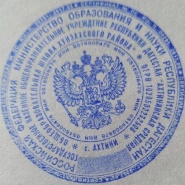 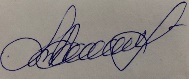 С приказом ознакомлены: